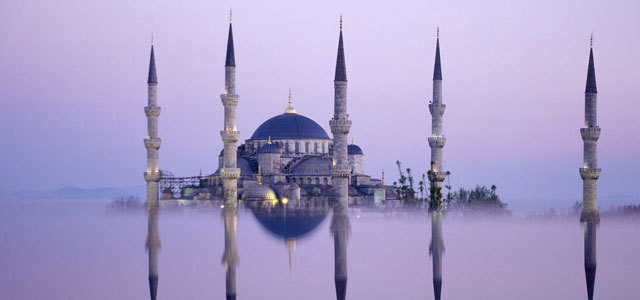 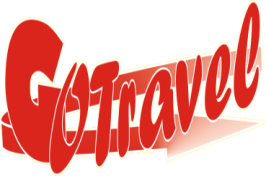 7 DANA AUTOBUSOM  4 NOCENJA + RAZGLEDANJA + CITY TOUR 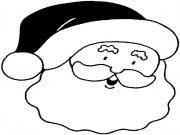 29.12.2015/04.01.20161. dan (29.12.2015.)	POLAZAK iz Novog Sada sa parkinga kod LOKOMOTIVE (Zeljeznicka stanica)  u 14.00h, i iz Beograda sa parkinga kod Sava Centra u 16.00h.Nis parking kod doma rukometa oko 20 h.Noćna vožnja preko Bugarske sa kraćim usputnim zadržavanjima radi odmora i obavljanja carinskih formalnosti.2. dan (30.12.2015.)	Dolazak u ISTANBUL u podnevnim satima.. Panoramski krug sa razgledanjem iz vozila na putu ka Čamliči brdu na kojem se nalazi gradski vidikovac. Usputno panoramsko razgledanje: Galata most i Galata kula, Taksim – najveći trg evropskog dela grada sa tipičnim evropskim izgledom i brojnim šoping centrima; Šišli – evropski kvart grada; prelazak preko Bosfora na azijsku stranu preko sjajnog mosta Mehmeda Osvajača... Dolazak na Čamliče odakle se pruža neverovatan pogled na grad.Odlazak i smestaj u hotel U večernjim satima 21:00 h fakultativni odlazak u Nargila klub koji se nalazi u orijentalnoj četvrti grada-Čemberlitaš. Uživanje u tipičnoj orijentalnoj atmosferi. Povratak u hotel. Noćenje.3. dan (31.12.2015.)	Doručak. . Polazak u razgledanje grada pešice.. Eksterijerni obilazak najvećih kulturno istorijskih znamenja Carigrada: Bajazitov trg sa Univerzitetom i džamijom, Kapali čaršija – najveći orijentalni bazaar na svetu, Čemberlitaš – stub sa obručima iz vizantijskog perioda, Hipodrom – nekadašnje središte vizantijske moći u gradu, Teodosijev obelisk, Egipatski obelisk, Stub Troglave zmije, Plava džamija – jedna od najspektakularnijih džamija na svetu, Fakultativna poseta Aja Sofija – nekada najveća crkva sveta, Topkapi palata – sedište osmanske imperije... Slobodno vreme za individualne aktivnosti.. Slobodno vreme.Povratak u hotel. Fakultativni DOČEK NOVE GODINE – Krstarenje Bosforom sa bogatom večerom i programom. Zabava... U ponoć će se brod zaustaviti ispod Fatihovog mosta na granici Evrope i Azije i putnici će imati prilike da uživaju u spektakulanom vatrometu sa evropske i azijske strane grada. Povratak u hotel oko 03.00h. Nocenje.4. dan (01.01.2016.)	Dorucak. Fakultativno odlazak na dnevno krstarenje Bosforom u trajanju od 2 sata uz razgledanje grada: Zlatni Rog – najlepši deo Istanbula, Galata most i Galata kula, Džamija Selimija, Dolmabahče palata – poslednje sedište sultana, Bešiktaš – kvart grada sa stadionom istoimenog fudbalskog kluba, Ortokoj kvart, Rumenli hisar – čuvena vizantijska tvrđava, Jedi kule (sedam kula), Devojačka kula, Jildiz palata, itd. Nakon krstarenja, odlazak u kvart grada Fener i poseta Vaseljenskoj patrijaršiji. Slobodno vreme. Individualni povratak u hotel.Fakultatino odlazak u nacionalni restoran Gar na reprizu Nove godine uz program trbusnih plesacica i veceru.Noćenje5. dan(02.01.2016.) Doručak.Fakultativno obilazak Dolmabahce palate poslednje sedište sultana, izgradjena je između 1842. i 1856. godine. Dolmabahče je sagrađena po planovima arhitekte Bajlana. Palata sadrži 334 sobe, 25 salona, 6 kupatila i 6 terasa. Slobodno vreme.Slobodno vreme za individualne aktivnosti.  FAKULTATIVNO ODLAZAK NA SPEKTAKULARNI  PLES DERVISA. Nocenje. 6. dan (03.01.2016.)  Dorucak. Odjava iz hotela.  Slobodno vreme. Polazak ka Srbiji u 16:00h. Putovanje preko Bugarske. Nocna voznja.7. dan (04.01.2016)Dolazak u Nis/ Beograd  /Novi Sad u ranim jutarnjim satima. Kraj programa.CENA ARANZMANA:FIRST MINUTE 169 € HOTEL BOSFOR 3* 179€ HOTEL MIRILAYON 4*229 €First minute se odnosi samo na hotel  3* i uplate u celosti do .01.11.2015.Doplata za jednokrevetnu sobu:50€ u hotelu sa 3*, u hotelu sa  4* - 75€Uslovi plaćanja: plaćanje se vrši u dinarskoj protivrednosti na dan prijave a prema prodajnom kursu Komercijalne banke  A.D. Beograd. Na ime prijave uplaćuje se 30% od cene aranžmana dok se ostatak plaća najkasnije 15 dana pre putovanja. Cekovima gradjana zakljucno sa 15.12..2015. Administrativnom zabranom zakljucno  sa 15.12..2015.HOTEL 3* Bosfor   blizu stanice javnog prevoza. Hotel poseduje lobi sa recepcionim delom i dnevnim boravkom, bar, restoran za posluživanje doručka. Sve sobe su komforne i poseduju kupatilo, TV, tel, centralno grejanje i klima sistem. HOTEL 4*  nalazi se u evropskom delu Istanbula, u istorijskoj četvrti, nedaleko od najvećih gradskih znamenja i blizu stanice javnog prevoza. Hotel poseduje lobi sa recepcionim delom i dnevnim boravkom, bar, restoran za posluživanje doručka. Sve sobe su komforne i poseduju kupatilo, TV, tel, centralno grejanje i klima sistem. Hotel poseduje otvoren bazen, tursko kupatilo, saunu, masažu i frizerski salon. NAPOMENE I POSEBNE MOGUĆNOSTI:Rezervacija II i III reda za sedenje u autobusu – 30 € po osobi. Rezervacija IV i V reda za sedenje u autobusu – 20 € po osobi. Biranje sedišta u autobusu prema mogućnostima u trenutku prijave – 10 € po osobi. Raspored sedenja u autobusu se obavlja isključivo prema datumu prijave! Prvi red nije moguće rezervisati!ORGANIZATOR zadržava pravo korekcije cena usled promena na monetarnom tržištu ili promena cena smeštaja ili prevoza.ORGANIZATOR zadržava pravo izmene u programu putovanja (redosled pojedinih sadržaja u programu usled objektivnih okolnosti).ORGANIZATOR garantuje samo za uplaceni deo iznosa, ostatak je podlozan promenama usled promena na monetarnom trzistu ili povecanja cena hotela, prevoza i uslugaIMENA HOTELA: Bice poznata najkasnije 15 dana pred putovanje.OKVIRNA CENA DOCEKA NOVE GODINE NA BRODU JE OKO 85 EURA. TACNA CENA BICE POZNATA DO SREDINE NOVEMBRA.Аranžman je rađen na bazi minimum 45 putnika. Uz program važe i primenjuju se Opšti uslovi putovanja organizatora GO TRAVEL  od 18.02.2015 agencije, koji su u svemu usklađeni sa standardima YUTA! Polise Osiguranja od odgovornosti  br  4 861 140 9i polisa od Insolventnosti  br. 274980  18..02.2015 osiguravajuce kuce Winer Stadtische.Novi Sad  25.06.2015.OPIS FAKULTATIVNOG PROGRAMA:NARGILA KLUB  – nalazi se u orijentalnom delu grada Čemberlitaš i predstavlja jednu od najomiljenijih turističkih destinacija za turiste sa zapada. Nargila je simbol orijentalne kulture i predstavljala je sastavni deo života Turaka i Arapa. Naši turisti su odusevljeni samim ambijentom, pomesane emocije, razni ukusi i mirisi tipicnog Orijenta. Obilazak uključuje usluge vodiča, ulaznicu za klub, pušenje nargile i 2 orijentalna čaja.AJA SOFIJA I TOPKAPI PALATA – oba objekta se nalaze u samom srcu istorijskog dela Istanbula. Obilazak uključuje ulaznice za oba objekta i usluge vodiča.Aja Sofija ( 2.5 h obilazak) najveca hriscanska bogomolja, Na mestu crkve koju je izgradio Teodosije II a koja je izgorela u vreme vladavine cara Justinijana 532. godine sagrađena je i otvorena samo pet godina kasnije Sveta Sofija. Ona je postala crkva u kojoj se odvijalo krunisanje vizantijskih careva, jos se mozgu videti: Natpis ispred crkve Svete Sofije, nekoliko zidnih mozaika u samoj crkvi, mesto krunisanja vizantijskih careva, grob cara Konstantina ...Top kapi palata  (3.5 h obilazak)-izgradnju Topkapi sarayi-a Mehmed II Osvajač započeo je 1472. godine i trajala je šest godina, ali je i kasnijih vekova svako od sultana prema svojim htenjima prepravljao i dograđivao određene objekte. Zvanična rezidencija bila je do sredine 19. veka, a postala je muzej državnim ukazom 1924. godine. Palatu čini nekoliko stotina prostorija, ali samo najznačajnije su danas dostupne posetiocima, Prvo dvorište, u koje se ulazi kroz Imperijalnu kapiju, sa leve strane su bile štale, riznica livreja i džamija. Dalje niz dvorište nalazi se građevina sa duplim kupolama gde je nekada bio smešten Savet vezira, Odvojen kompleks predstavlja Harem, koji je u stvari bio najintimniji deo palate gde je sultan provodio vreme sa svojom porodicom. U trećem dvorištu palate nalazila se prestona dvorana koja se koristila za prijeme stranih izaslanika, a u nastavku je bila biblioteka. U četvrtom dvorištu, poznatijem kao „vrt lala“, na ivici terase uzdiže se kula, nekadašnja apoteka carske palate, a malo dalje je paviljon Mustafa paše, građen u najboljoj staroturskoj tradiciji i izvanredno dekorisan, Na kraju terase s desna može se uživati u prelepom pogledu na Bosfor i zaliv Zlatnog rogaKRSTARENJE BOSFOROM SA POSETOM VASELJENSKOJ PATRIJARŠIJI – Krstarenje Bosforom započinje sa pristaništa koje se nalazi u kvartu grada Sirkeci, nedaleko od istoimene Železničke stanice. Krstarenje traje oko 2 sata tokom kojih se razgledaju istorijski objekti sa evropske i ezijske strane grada. Našim putnicima koji budu na krstarenju obezbeđen je i vodič koji će na adekvatan način upoznati sve prisutne sa kulturno istorijskim spomenicima koji se prema programu budu razgledali. Nakon krstarenja dlazi se do dela grada koji se naziva Fener. U Feneru će se posetiti sedište Vaseljenske patrijaršije – „patrijaršija nad patrijaršijama“. Obilazi se crkva Sv. Georgija iz 19. veka. Upoznavanje sa značajem Carigradske Patrijaršije osnovane još u 4. veku. Obilazak ukljuuje prevoz autobusom do Sirkedžija, krstarenje i usluge vodiča.DOCEK NOVE GODINE - Brod je dužine 70 m i ima dve palube. Donja paluba je zatvorena sa sedišnim kapacitetom do 100 mesta, raspoređenih sa po 10 mesta za sedenje za jednim stolom, dok je gornja paluba poluotvorena i namenjena je za posmatranje vatrometa u ponoc. Brod je panoramskog tipa sa velikim staklima pogodnim za razgledanje u toku vožnje. Na donjoj palubi, pored sedećih mesta nalazi se i plesni podijum gde će biti program animacije trbušnog plesa. Program traje od 21:30h, kada je polazak broda iz luke, do 02h,  kada je povratak broda u luku. Krstarenje započinje iz Zlatnog Roga (Golden Horn), preko Sirkeđiya, Ortakoya, Alibeykoya i Yildiztepe do mostova – Sultan Mehmeda i Fatih Paše, gde se brod okreće i polagano vraća u luku. Tačno u ponoć nalazimo se ispod Fatih mosta, koji povezuje evropsku i azijsku stranu i kod čuvene diskoteke Lajla (najveće u Istanbulu, odakle se pruža veličanstveni pogled na vatromet i sa evropske i sa azijske strane). Pored tradicionalnog programa na brodu će biti i DJ koji će ispunjavati muzičke želje poštovanih nam klijenata.  Docek nove godine porazumeva: transfer hotel-marina-hotel, svecanu veceru uz neograniceni broj pica, muzicki program, trbusni ples ...ORIJENTALNI RESTORAN „GAR“ – restoran se nalazi u delu grada Yenikapi i predstavlja jedan od najpoznatijih orijentalnih restorana Istanbula. Program počinje u 21.00h i traje do ponoći. Pre samog programa služi se večera koju sačinjavaju tradicionalni turisku specijaliteti. Program se sastoji od nekoliko umetničkih tačaka. Trbušni ples će svakoga ostaviti bez daha, a tradicionalne turske igre će predstaviti bogatstvo folklora turske nacije.DOLMABAHČE PALATA – poslednje sedište sultana, izgradjena je između 1842. i 1856. godine. Dolmabahče je sagrađena po planovima arhitekte Bajlana. Palata sadrži 334 sobe, 25 salona, 6 kupatila i 6 terasa. Stil je mešavina baroka, rokokoa i imerijalnog turskog stila. Enterijer i namještaj palete je izveo Sesan, dekorater Pariske opere. Palata se može posetiti u okviru grupnih poseta i postoje dva obilaska: Selamluk (deo rezervisan za muškarce) i Haremluk (deo za žene). U muškom delu palate videćete državničke sobe, crvenu sobu gde su primani ambasadori, ogromnu ceremonijalnu salu za 2.500 ljudi sa najtežim lusterom na svetu (poklon kraljice Viktorije) i stepenice od kristala i mahagonija. U dvorcu se nalazi sve što je u tom periodu bilo najskuplje: venecijansko staklo, kristal, češki porcelan, belgijski tepisi... Jedna od prostorija je i spavaća soba sultana Abdul Aziza sa izloženim krevetom koji je specijano dizajniran za čoveka od 150 kilograma. U palati se nalazi i soba u kojoj je preminuo Mustafa Kemal Ataturk, 10.11.1938. godine, u 9:05 časova. Svi satovi u palati su zaustavljeni i pokazuju to vreme. Obilazak uključuje prevoz autobusom, ulaznicu za posetu parku i usluge vodiča.PLES DERVISA – U autenticnom ambijentu zaista je fenomenalno prisustvovanti Ceremonijalnom plesu u kome se derviši u karakterističnim odelima vrte satima nastao je još u XIII veku, a danas nema samo religijski već i turistički značaj Osnivač reda plešućih derviša bio je Dželedin al Rumi, ili Mevlana, koji je živeo u XIII veku. Kada je imao 37 godina, upoznao je čoveka po imenu Šemsi Tebriz. Susret sa tom neobičnom osobom pretstavljao je prekretnicu u njegovom životu. Napustio je školu ubeđen da može mnogo više da nauči od Tebriza. Nažalost, njihovo prijateljstvo nije trajalo dugo pošto je Šemsi iznenada umro. Mevlana ga je obožavao i bio mu doživotno zahvalan. U svakom govoru isticao je učenost i mudrost učitelja koji ga je uveo u tajne spiritizma i misticizma. Stečeno znanje Mevlana je kasnije prenosio svojim saradnicima i sledbenicima. Držao je predavanja na kojima je isticao vrednost prijateljstva i dobrih odnosa među ljudima. Verovao je u Alaha i često se citira njegova rečenica izgovorena neposredno pred smrt: „Mladenačka noć, tako se zove vreme kada ću se konačno sjediniti sa Njim!“Cena aranžmana obuhvata:Prevoz turističkim autobusom visoke klase na navedenoj relaciji (klima, grejanje, audio-video oprema)4 noćenja sa doručkom u hotelu sa 3*, ili 4* u Istanbulu (smeštaj u dvokrevetnim i trokrevetnim sobama sa TWC)Obilaske prema programu uz tumačenja turističkog vodičaUsluge lokalnog vodiča tokom eksterijernog razgledanja Istanbula 3. dana putovanjaOrganizacione troškoveTroskove puta u inostravstvu (drumarine, parkinzi, prelazak autobusa na azijsku stranu)Cena aranžmana ne obuhvata:Nikakve pansionske i van pansionske usluge sem navedenihFakultativne izlete i ulaznice za muzeje i druge turističke objekteObavezno međunarodno zdravstveno osiguranje u iznosu od 7 € po osobi u dinarskoj protivrednosti (plaća se u agenciji)FAKULTATIVNI PROGRAM se realizije samo u slučaju prijave minimum 25 putnika! Nargila klub – 10€ (uključuje troškove vodiča, ulaznicu za klub, 2 čaja i pušenje nargile); Aja Sofija-Topkapi palata – 45 € (uključuje troškove vodiča i ulaznice za Aja Sofiju i tri sekcije Topkapija, slusalice, obilazak Plave djamije i Sulejmanije),Tursko veče – 35€ (uključuje prevoz do restorana, vodiča i večeru uz celovečernji program); Krstarenje Bosforom , Vaseljenska patrijarsija, - 20 € (uključuje prevoz do luke, vodiča i krstarenje sa navedenim razgledanjimai ulaznicama ), Dolmabahce palata - 35€ (ulaznica, prevoz, slusalice  i vodic), Docek Nove godine –( celonocno krstarenje Bosforom, vecera, neograniceno pice, trbusne plesacice, animatori)  --------------------€  - ( IZJASNITI SE PRILIKOM REZERVACIJE ARANZMANA)NOVO PLES DERVISA 25 € ( u cenu uljkucen transfer, program, dva caja ili voda)